RK-11-2022-XX, př. 1Počet stran: 3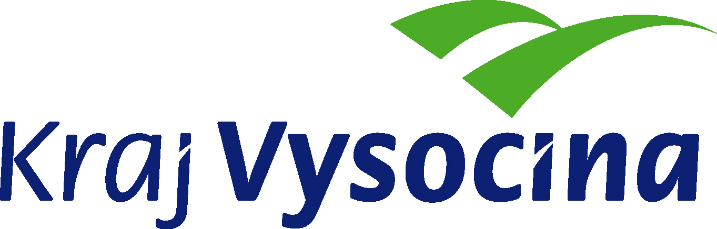 ve spolupráci s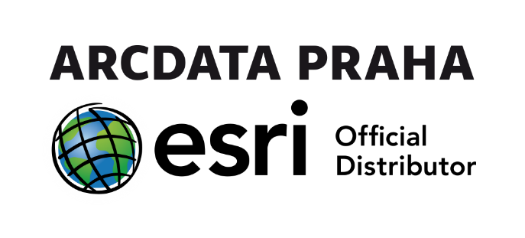 vyhlašuje soutěž“Jak vidím a chci zlepšit místo, kde žiju”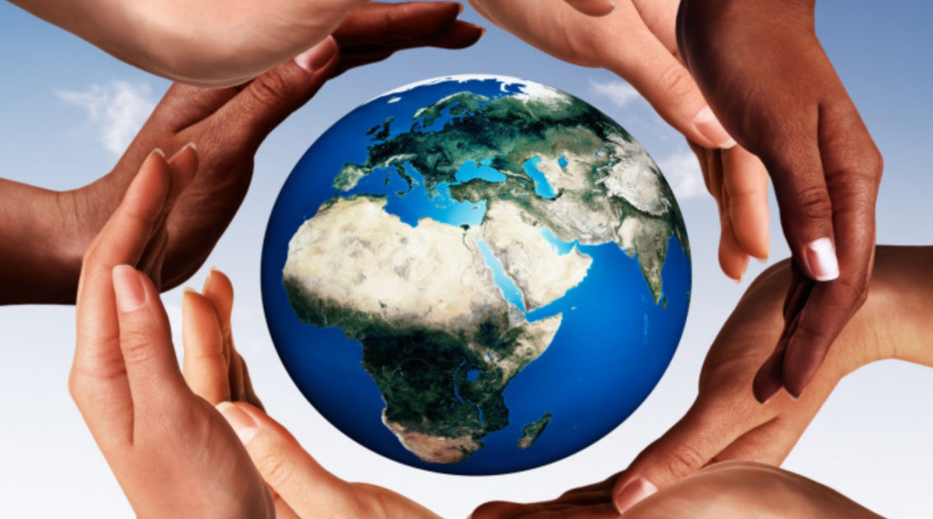 Cílem soutěže je přiblížit a zatraktivnit středoškolačkám a středoškolákům problematiku map, kartografie, geografie a obecně práci s prostorovými daty a dát jim příležitost zpracovat a prezentovat v této oblasti vlastní nápad či projekt, v rámci kterého představí ostatním možnosti praktického využití. Nejzajímavější návrhy budou pořadatelem soutěže oceněny a předány vedení příslušné obce k využití. Soutěž navazuje na úspěšné „Příběhy ukryté v mapách“ z roku 2021. Pravidla soutěže „Jak vídím a chci zlepšit místo, kde žiju“Zadání soutěžního úkoluVytvořte mapu s příběhem na téma „Jak vnímáte klady a zápory života v místě, kde bydlíte”. Představte ostatním obec či město, kde bydlíte, podívejte se po okolí vlastníma očima a vymyslete nápad, jak toto místo udělat lepší pro každodenní život váš, vaší rodiny, známých, kamarádů, sousedů. Mapa s příběhem musí splňovat následující pravidla.účastníkem soutěže je žákyně nebo žák střední školy, jejíž sídlo je v Kraji Vysočina,účastník soutěže vytvoří vlastní mapu („Storymap“) s příběhem na vybrané téma,mapa s příběhem bude obsahovat vlastní název, jméno a příjmení účastníka, ročník studia a název školy,mapa s příběhem bude obsahovat název obce, kde účastník soutěže bydlí,mapa s příběhem bude obsahovat krátké představení vašeho města a obce. Obsah tohoto úvodu je čistě na vás, snažte se, ať je co nejvíce komplexní.mapa s příběhem musí obsahovat minimálně 3 lokality, které se vám v místě vašeho bydliště líbí a minimálně 3 lokality, ke kterým máte výhradu, a jsou z vašeho pohledu problematické. V případě obou typů lokalit vždy uveďte důvody, kvůli kterým jste si je vybrali. U problémových lokalit navíc uveďte alespoň jednu z možností jejich začlenění do normálního stavu, tj jak by šlo problém vyřešit.  mapa s příběhem musí navíc obsahovat výsledky vlastního terénního šetření provedeného na území obce, v rámci kterého účastník položí nejméně  5 k tématu relevantních otázek nejméně  5 spoluobčanům,při tvorbě příběhu využije účastník libovolný obsah (mapu, text, obrázky, video, audio, odkazy, atp.),příběh bude obsahovat alespoň jednu interaktivní mapu, usazující obsah příběhu do konkrétní lokality,veškerý převzatý obsah v příběhu (text, obrázky, video, atp.) bude citován následující formou: “zdroj: wikipedia.org”),příběh bude obsahovat souhlas, že Kraj Vysočina může využít odkaz na mapu k propagačním účelům.Kde mapu s příběhem vytvořím?Ve webové aplikaci na: https://storymaps.arcgis.comZde si k tomuto účelu založí účastník soutěže účet zdarma, případně se může rovnou přihlásit stávajícím Google, Facebook nebo Apple účtem.Kam výsledek své práce odevzdám?Hotovou mapu s příběhem v jejím nastavení vypublikujte veřejně. Následně zkopírujte URL adresu z adresního řádku prohlížeče a vložte ji do odevzdávacího formuláře na adrese: https://forms.gle/1gVzxw3T5SYW6Vfq6Harmonogram soutěže a další doprovodné aktivity:Vyhlášení soutěže: 5. 4. 2022Odevzdání výsledků: do 20. 5. 2022 17:00 na adrese: https://forms.gle/1gVzxw3T5SYW6Vfq6 poté bude formulář zneaktivněn.Vyhlášení vítězů: bude upřesněno, proběhne do konce června 2022, o přesném termínu a formě vyhlášení výsledků soutěže budou účastníci soutěže vyrozuměni emailem.Kritéria pro hodnocení soutěžeCelkový dojem - provázání obsahu, mapy a informací: 0 - 10 bodůOriginalita řešení - 0 - 10 bodůGrafické zpracování: 0 - 5 bodůMaximum možných získaných bodů: 25 bodůVyhodnocení soutěže provede porota, kterou jmenuje Ing. Petr Pavlinec, vedoucí odboru informatiky Krajského úřadu Kraje VysočinaCeny:Cena tablet + kniha + návštěva kraje + poukázka od ArcdataSluchátka + kniha + návštěva kraje+ poukázka od ArcdataSluchátka + kniha + návštěva kraje+ poukázka od ArcdataPoukázky od arcdata + kniha + návštěva krajePoukázky od arcdata + kniha + návštěva krajeTablet: 			Samsung Galaxy A8Sluchátka:			JBL Under Armour True Wireless Flash XKniha: 			VELKÁ CHRONOLOGICKÁ MAPA SVĚTOVÝCH DĚJINKontakt na pořadateleNetechnické dotazy: Václav Jáchim, jachim.v@kr-vysocina.cz, 724 650 203Technické dotazy: Martin Tejkal, tejkal.m@kr-vysocina.cz, 774 112 626